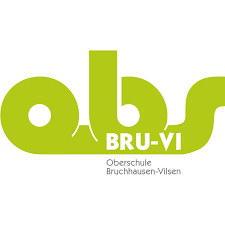 Oberschule Bruchhausen-VilsenOberschule Bruchhausen-VilsenStand: 03.2020Schuleigener Arbeitsplan im Fach:    Kunst                        Schuljahrgang:        5                           Zeitraum, z.B.:Wechsel mit Musik 1./2.Hj.WoStdAngestrebte Kompetenzen (Schwerpunkte)Vereinbartes ThemaBezug zu Methoden- und Medienkonzept (Einführen/Üben von…)Regionale Bezüge/Lernorte und ExperteneinsatzFächerübergreifende Bezüge Sommerferien bis Herbstferienbzw. ZeugnisferienbisOsterferien2Erkennen und benennen Primär- u. Sekundärfarben.Erproben Farbe kreativ.Setzen deckende und lasierende Maltechniken ein.Beschreiben und entwerfen Ausdruckswerte von Farbe in eigenen und fremden Bildern.Farbe/MalereiGrundbegriffe d. Farbenlehre*Farbverwandtschaftenz.B. FarbcocktailsFarbmusterFarbreihenRegenbogenStationenlernenPortfolioBildbetrachtung (Kandinsky/Marc/Klee…)Recherchieren in verschiedenen digitalen Umgebungen (Künstlersteckbrief)Entwickeln und skizzieren ihre GestaltungsideePlanen und dokumentieren ihre ArbeitsprozesseMuseumMalerbetriebKunstwerkstatt ArtenreichAusstellungen z.B. in Sparkassen/Volksbanken etc. Deutsch: Kreatives Schreiben zu Bildern Herbstferien bis Zeugnisferienbzw. OsterferienbisSommerferien2Lernen einfache druckgrafische Verfahren kennen.Setzen einfache grafische Mittel ein (Kontraste/Abstufungen).Entwickeln und gestalten Objekte in phantasierender, erzählender und spielerischer Form.Suchen und entwerfen räumliche Kontexte für Objekte, präsentieren diese oder erfinden zum gestalteten Objekt eine Geschichte.Dinge/GrafikGrafische OrdnungsgefügeBeziehungen von Zeichen untereinander:Abstand/Berührung/Überschneidungz.B. StadtansichtTierspurenTraumweltenFantasiefigurenLandschaftenKartoffel-, Pappkanten-, Kordel-, NaturdruckMaterialdruckSchablonenMonotypieDecalcomaniePlakatWandzeitungGebrauch des StiftesLackierereiMuseum BremenZeitung SykeArchitektenbüroZoo Hannover/OsnabrückBauernhofTierpark StröhenBiologie: Steckbrief TiereMathematik:Figuren zeichnenErdkunde:Stadt und Land -schaftenDeutsch:Kreatives SchreibenRezeption, Produktion, Reflexion und Präsentation sind grundlegend für den Kompetenzerwerb. Diese Bereiche greifen ineinander und durchdringen alle Themenfelder und Gestaltungsbereiche. Handlungsinitiierende Verben (Operatoren) sind den Schülerinnen und Schülern bekannt zu machen und ihr Gebrauch an verschiedenen Beispielen zu üben (siehe KC)*1 schriftliche Leistung pro HalbjahrRezeption, Produktion, Reflexion und Präsentation sind grundlegend für den Kompetenzerwerb. Diese Bereiche greifen ineinander und durchdringen alle Themenfelder und Gestaltungsbereiche. Handlungsinitiierende Verben (Operatoren) sind den Schülerinnen und Schülern bekannt zu machen und ihr Gebrauch an verschiedenen Beispielen zu üben (siehe KC)*1 schriftliche Leistung pro HalbjahrRezeption, Produktion, Reflexion und Präsentation sind grundlegend für den Kompetenzerwerb. Diese Bereiche greifen ineinander und durchdringen alle Themenfelder und Gestaltungsbereiche. Handlungsinitiierende Verben (Operatoren) sind den Schülerinnen und Schülern bekannt zu machen und ihr Gebrauch an verschiedenen Beispielen zu üben (siehe KC)*1 schriftliche Leistung pro HalbjahrRezeption, Produktion, Reflexion und Präsentation sind grundlegend für den Kompetenzerwerb. Diese Bereiche greifen ineinander und durchdringen alle Themenfelder und Gestaltungsbereiche. Handlungsinitiierende Verben (Operatoren) sind den Schülerinnen und Schülern bekannt zu machen und ihr Gebrauch an verschiedenen Beispielen zu üben (siehe KC)*1 schriftliche Leistung pro HalbjahrRezeption, Produktion, Reflexion und Präsentation sind grundlegend für den Kompetenzerwerb. Diese Bereiche greifen ineinander und durchdringen alle Themenfelder und Gestaltungsbereiche. Handlungsinitiierende Verben (Operatoren) sind den Schülerinnen und Schülern bekannt zu machen und ihr Gebrauch an verschiedenen Beispielen zu üben (siehe KC)*1 schriftliche Leistung pro HalbjahrRezeption, Produktion, Reflexion und Präsentation sind grundlegend für den Kompetenzerwerb. Diese Bereiche greifen ineinander und durchdringen alle Themenfelder und Gestaltungsbereiche. Handlungsinitiierende Verben (Operatoren) sind den Schülerinnen und Schülern bekannt zu machen und ihr Gebrauch an verschiedenen Beispielen zu üben (siehe KC)*1 schriftliche Leistung pro HalbjahrRezeption, Produktion, Reflexion und Präsentation sind grundlegend für den Kompetenzerwerb. Diese Bereiche greifen ineinander und durchdringen alle Themenfelder und Gestaltungsbereiche. Handlungsinitiierende Verben (Operatoren) sind den Schülerinnen und Schülern bekannt zu machen und ihr Gebrauch an verschiedenen Beispielen zu üben (siehe KC)*1 schriftliche Leistung pro Halbjahr